П О С Т А Н О В Л Е Н И Еадминистрации сельского поселения Тихвинский сельсоветДобринского муниципального района Липецкой области07.09.2015			         д.Большая Плавица   	                   № 30Об утверждении Порядка формирования, ведения и утверждения ведомственных перечней муниципальных услуг и работ, оказываемых и выполняемых муниципальными учреждениями сельского поселения Тихвинский сельсовет Добринского муниципального района Липецкой области   	 В соответствии со статьей 69.2  абзаца 3 пункта 3.1. Бюджетного кодекса Российской Федерации, постановлением Правительства Российской Федерации от 26.02.2014г. № 151 «О формировании  и ведении базовых (отраслевых) перечней государственных и муниципальных услуг и работ, оказываемых и выполняемых государственными учреждениями, и об общих требованиях к формированию, ведению и утверждению ведомственных перечней  государственных (муниципальных) услуг и работ, оказываемых и выполняемых государственными учреждениями субъектов Российской Федерации (муниципальными учреждениями), администрация сельского поселения Тихвинский сельсовет:ПОСТАНОВЛЯЕТ:
         1. Утвердить прилагаемый Порядок формирования, ведения и утверждения ведомственных перечней муниципальных услуг и работ, оказываемых и выполняемых муниципальными учреждениями сельского поселения Тихвинский сельсовет Добринского муниципального района    (далее - Порядок).
         2. Настоящий  Порядок применяется при формировании муниципального задания начиная с муниципальных заданий на 2016 год (на 2016 год и на плановый период 2017 и 2018 годов),привести ведомственные перечни муниципальных услуг и работ, оказываемых (выполняемых) находящимися в  ведении администрации сельского поселения Тихвинский сельсовет, в соответствие с настоящим постановлением в срок до 15.09.2015г.        3. Обнародовать настоящее постановление в соответствии с Уставом сельского поселения Тихвинский сельсовет Добринского муниципального района и разместить на официальном сайте администрации сельского поселения Тихвинский сельсовет.       4. Настоящее постановление распространяется на правоотношения возникшие с 10 апреля 2015г.        5. Контроль за выполнением настоящего постановления оставляю за собой.Глава администрациисельского поселенияТихвинский сельсовет:                                                            А.Г.КондратовПриложение
к постановлению администрациисельского поселения Тихвинский сельсовет
от 07.09. 2015 г. № 30Порядок
формирования, ведения и утверждения ведомственных перечней муниципальных услуг и работ, оказываемых и выполняемых муниципальными учреждениями сельского поселения Тихвинский сельсовет Добринского муниципального района Липецкой области1. Настоящий Порядок устанавливает порядок формирования, ведения и утверждения ведомственных перечней муниципальных услуг и работ в целях составления муниципальных заданий на оказание муниципальных услуг и выполнение работ, оказываемых и выполняемых муниципальными учреждениями (далее - ведомственные перечни муниципальных услуг и работ).
         2. Ведомственные перечни муниципальных услуг и работ формируются администрацией сельского поселения Тихвинский сельсовет (далее - администрация), осуществляющей функции и полномочия учредителя муниципальных бюджетных, казенных или автономных учреждений, созданных на базе имущества, находящегося в муниципальной собственности сельского поселения Тихвинский сельсовет Добринского муниципального района.
        3. Ведомственные перечни муниципальных услуг и работ, сформированные в соответствии с настоящим Порядком, утверждаются постановлением администрации.
      4. В ведомственные перечни муниципальных услуг и работ включается в отношении каждой муниципальной услуги или работы следующая информация:
а) наименование муниципальной услуги или работы с указанием кодов Общероссийского классификатора видов экономической деятельности, которым соответствует муниципальная услуга или работа;
б) наименование органа, осуществляющего полномочия учредителя;
в) код органа, осуществляющего полномочия учредителя в соответствии с реестром участников бюджетного процесса, а также отдельных юридических лиц, не являющихся участниками бюджетного процесса, формирование и ведение которого осуществляется в порядке, устанавливаемом Министерством финансов Российской Федерации (далее - реестр участников бюджетного процесса);
г) наименования муниципальных учреждений и их коды в соответствии с реестром участников бюджетного процесса (в случае принятия администрацией решения об указании наименований учреждений);
д) содержание муниципальной услуги или работы;
е) условия (формы) оказания муниципальной услуги или выполнения работы;
ж) вид деятельности муниципального учреждения;
з) категории потребителей муниципальной услуги или работы;и) наименования показателей, характеризующих качество и (или) объем муниципальной услуги (выполняемой работы), и единицы их измерения;
к) указание на бесплатность или платность муниципальной услуги или работы;
л) реквизиты нормативных правовых актов, являющихся основанием для включения муниципальной услуги или работы в ведомственный перечень муниципальных услуг и работ или внесения изменений в ведомственный перечень муниципальных услуг и работ, а также электронные копии таких нормативных правовых актов.
       5. Информация, сформированная по каждой муниципальной услуге или работе в соответствии с пунктом 4 настоящего Порядка, образует реестровую запись.
Каждой реестровой записи присваивается уникальный номер.
      6. Правила формирования информации и документов для включения в реестровую запись, порядок формирования (изменения) реестровой записи и структура уникального номера реестровой записи устанавливаются Министерством финансов Российской Федерации.
      7. Реестровые записи подписываются усиленной квалифицированной электронной подписью лица, уполномоченного в установленном порядке действовать от имени администрации.
      8. Ведомственные перечни муниципальных работ и услуг формируются и ведутся администрацией, в информационной системе, доступ к которой осуществляется через единый портал бюджетной системы Российской Федерации (www.budget.gov.ru) в информационно-телекоммуникационной сети "Интернет".
Ведомственные перечни муниципальных работ и услуг, сформированные в соответствии с настоящим Порядком, также размещаются на официальном сайте в информационно-телекоммуникационной сети "Интернет" по размещению информации о государственных и муниципальных учреждениях (www.bus.gov.ru) в порядке, установленном Министерством финансов Российской Федерации.Глава администрациисельского поселенияТихвинский сельсовет                                            А.Г.Кондратов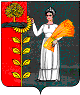 